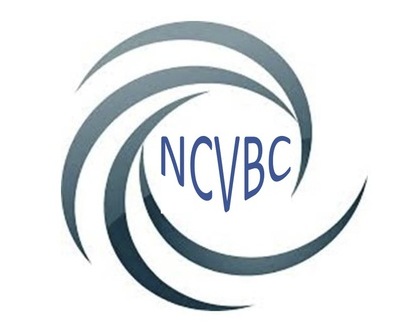 NCVBC Player Information FormPlease print legibly in blue or black penPlayer Last Name: ___________________ First Name: _____________________ Address: ____________________________________________________________City: ______________________________ State ____ Zip Code: ______________Parents Mother’s Name _____________________________   Mother’s email ____________________________ Mother’s cell __________________Father’s Name______________________________Father’s email  ____________________________ Father’s cell ___________________Name of School _______________________ Current Grade: _______Date of Birth _____/_____/_____ Height _____ft_____  Previous volleyball experience _________________________________________What level of competition are you seeking for your daughter? Circle one:1-Advanced     2-Intermediate     3-Developmental     4-Not sure